Obec Tetov, Tetov 22, 533 16 Vápno u Přelouče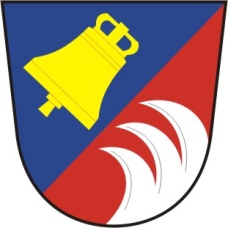 Starostka obce Tetov Vás zve na Zasedání zastupitelstva obce Tetov č. 5/2019, konané dne 22.7. 2019  od 17.00 hod. v zasedací místnosti OÚProgram: Program : 1. Zahájení                   2. Ověření zápisu z minulé schůze OZ                    3. projednání a schválení nabídky na pořízení kompostéru pro občany obce Tetov                         4. Změna systému odpadového hospodářství obci                  5. projednání a schválení příspěvku na obědy                  6. diskuse, různé                7. návrh usnesení                  8. závěr                                                                                                   Ivana Rajnetová                                                                                                   Starostka obce Vyvěšeno  :  12.7.2019Sejmuto :      22. 7. 2019